FH BOLIVIADOCUMENTOS DE PROCESO DE CONTRATACIÓNPÚBLICALPZ 06/2021“ADQUISICIÓN DE ESTUCHES LAPICEROS”PRIMERA CONVOCATORIA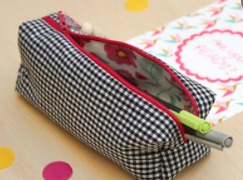 Noviembre 2021La Paz – BoliviaSección I ESPECIFICACIONES TÉCNICASLas siguientes especificaciones técnicas son las mínimas exigidas, cualquier mejora adicional a las mismas no serán objeto de descalificación. El Convocante se reserva el derecho de considerar las mejoras en las características técnicas en la calificación final, por ejemplo ante un eventual desempate.Presentación de ficha técnica Las empresas interesadas deberán presentar la ficha técnica adjunta a la propuesta hasta las 16:30 del viernes 03 de diciembre de 2021.Entrega de bienes La entrega de bienes deberá efectuarse cumpliendo con las condiciones técnicas, sujetas a la conformidad por la Comisión de Recepción de la entidad contratante.Cláusula de cumplimiento La empresa adjudicada deberá cumplir con los plazos establecidos. Sección III Criterios de Evaluación y CalificaciónEsta sección complementa las instrucciones a los proponentes y contiene los criterios que la Comisión de Calificación utilizará para evaluar una propuesta.Cumplimiento a las especificaciones técnicaPrecio evaluado más bajoPlan de entregas Los bienes solicitados deberán ser entregados dentro del plazo referencial y el plazo máximo indicado en A. Disposiciones Generales de la Sección II.  Las Propuestas con plazos de entrega posteriores al plazo máximo se considera que no cumplen con lo solicitado y serán rechazadas. Solamente para propósitos de evaluación la Comisión de Calificación incrementará el precio de la propuesta por ítem con el siguiente factor de ajuste:Fa= ( Pentrega – Pref) * 0,03Fa : factor de ajuste que se aplicará multiplicando este fator al precio de la propuesta por ítem.P entrega: plazo de entrega presentado por el Proponente, este plazo no deberá ser mayor al plazo máximo indicado en el Plan de Entregas.P ref: plazo referencial para cada ítemNo se aplicará el factor de ajuste si el plazo presentado es igual o menor al plazo referencial.Cantidad Estuches Lapiceros18900 piezasEspecificaciones TécnicasTela: resistente de buena duración (a convenir)
Tamaño: 20 cm x 10 cm
Color: A convenir
Cierre: En la parte superior
Logotipo sellado UV, engomado o similar en color blanco de
tamaño, 8.5 cm x 1.5 cm.Lugar de EntregaCochabamba: Calle Galilea S/N, OTB Los Ángeles, Kilómetro 9, Zona Uspa Uspa.
Cantidad: 7400Lugar de EntregaEl Alto: Av. J. Rodriguez #5210 esq. Carlos V, Urbanización Rosedal, Distrito 8, zona Ventilla
Cantidad: 3800Lugar de EntregaSucre: Calle Pacajes S/N, Zona Khatalla Baja
Cantidad: 7700Sección II Datos de la Convocatoria PúblicaEl nombre y número de identificación: LPZ 06/2021El número, identificación y nombres de los ítems que comprenden esta contratación: Lugar y forma de entrega:Oficinas del proveedor en La Paz.Plazo de entrega referencial: 18 días calendario desde la nota de adjudicación.Plazo de entrega máximo: 22 días calendario desde la nota de adjudicación.B.  Contenido de los Documentos de PropuestasPara registro de interesados y aclaraciones de las Propuestas la dirección de la Entidad Convocante es: Atención:                   Marihela Valdes RomeroDirección:                  Calle N°16 Esq. Julio Patiño N° 8085, Zona CalacotoCiudad:                      La PazPaís:                          BoliviaTeléfono:                   591-2775063 Correo electrónico:   fh.licitaciones@fh.orgC. Preparación de las PropuestasLos Proponentes deberán presentar los siguientes documentos adicionales con su propuesta: Registro vigente en FUNDEMPRESACopia del testimonio de constitución registrado en FUNDEMPRESA.Copia del registro vigente en FUNDEMPRESA.Copia del poder del representante legal autorizado para firmar la propuesta.Copia del documento de identidad vigente del representante legal.Copia del NIT - Número de Identificación Tributaria.Los precios propuestos serán fijos durante todo el proceso y deberán incluir los impuestos de ley.Los proponente interesados podrán presentar sus propuestas en los formatos que cada uno de los interesados defina por conveniente, exponiendo el precio unitario (en numeral y literal), precio total y cumplimiento de las especificaciones técnicas.Las propuestas se mantendrán válidas por el periodo que defina cada proponente que deberá ser minimanente por  45 días desde la entrega de la propuesta.D. Presentación y Apertura de PropuestasSolamente se presentarán las propuestas en originalSe valorará la presentación de una muestra del estuche (No excluyente)Se presentarán las propuestas a más tardar en fecha viernes 03 de diciembre de 2021 a horas 16:30 en la siguiente dirección:Dirección:   Calle 16 Esq. Julio Patiño N° 8085, Zona CalacotoCiudad:      La Paz – BoliviaF. Adjudicación del ContratoLa documentación que deberá presentar el proponente adjudicado, para la firma de contrato será:Registro vigente en FUNDEMPRESACopia del testimonio de constitución registrado en FUNDEMPRESA.Copia del registro vigente en FUNDEMPRESA.Copia del poder del representante legal autorizado para firmar la propuesta.Copia del documento de identidad vigente del representante legal.Copia del NIT - Número de Identificación Tributaria.G. Forma de PagoLa forma de pago será 100% a la recepción a conformidad del bien adjudicado.